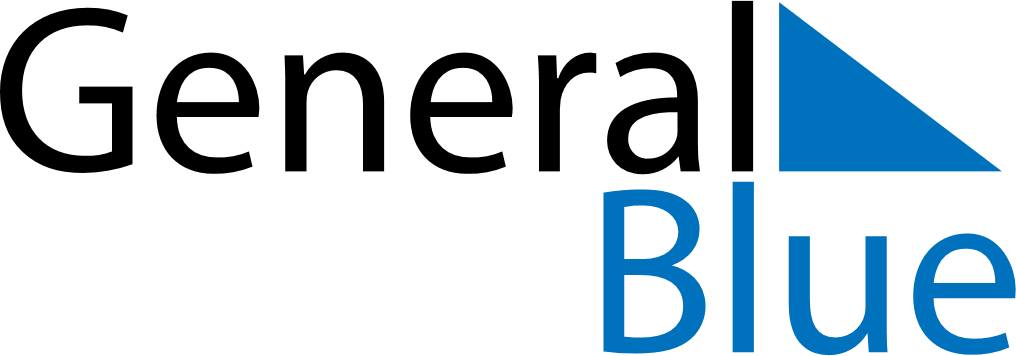 June 2024June 2024June 2024June 2024June 2024June 2024June 2024Xindi, Hubei, ChinaXindi, Hubei, ChinaXindi, Hubei, ChinaXindi, Hubei, ChinaXindi, Hubei, ChinaXindi, Hubei, ChinaXindi, Hubei, ChinaSundayMondayMondayTuesdayWednesdayThursdayFridaySaturday1Sunrise: 5:25 AMSunset: 7:22 PMDaylight: 13 hours and 56 minutes.23345678Sunrise: 5:25 AMSunset: 7:22 PMDaylight: 13 hours and 56 minutes.Sunrise: 5:25 AMSunset: 7:23 PMDaylight: 13 hours and 57 minutes.Sunrise: 5:25 AMSunset: 7:23 PMDaylight: 13 hours and 57 minutes.Sunrise: 5:25 AMSunset: 7:23 PMDaylight: 13 hours and 58 minutes.Sunrise: 5:25 AMSunset: 7:24 PMDaylight: 13 hours and 58 minutes.Sunrise: 5:25 AMSunset: 7:24 PMDaylight: 13 hours and 59 minutes.Sunrise: 5:25 AMSunset: 7:25 PMDaylight: 14 hours and 0 minutes.Sunrise: 5:24 AMSunset: 7:25 PMDaylight: 14 hours and 0 minutes.910101112131415Sunrise: 5:24 AMSunset: 7:25 PMDaylight: 14 hours and 1 minute.Sunrise: 5:24 AMSunset: 7:26 PMDaylight: 14 hours and 1 minute.Sunrise: 5:24 AMSunset: 7:26 PMDaylight: 14 hours and 1 minute.Sunrise: 5:24 AMSunset: 7:26 PMDaylight: 14 hours and 1 minute.Sunrise: 5:24 AMSunset: 7:27 PMDaylight: 14 hours and 2 minutes.Sunrise: 5:24 AMSunset: 7:27 PMDaylight: 14 hours and 2 minutes.Sunrise: 5:25 AMSunset: 7:27 PMDaylight: 14 hours and 2 minutes.Sunrise: 5:25 AMSunset: 7:28 PMDaylight: 14 hours and 3 minutes.1617171819202122Sunrise: 5:25 AMSunset: 7:28 PMDaylight: 14 hours and 3 minutes.Sunrise: 5:25 AMSunset: 7:28 PMDaylight: 14 hours and 3 minutes.Sunrise: 5:25 AMSunset: 7:28 PMDaylight: 14 hours and 3 minutes.Sunrise: 5:25 AMSunset: 7:29 PMDaylight: 14 hours and 3 minutes.Sunrise: 5:25 AMSunset: 7:29 PMDaylight: 14 hours and 3 minutes.Sunrise: 5:25 AMSunset: 7:29 PMDaylight: 14 hours and 3 minutes.Sunrise: 5:26 AMSunset: 7:29 PMDaylight: 14 hours and 3 minutes.Sunrise: 5:26 AMSunset: 7:30 PMDaylight: 14 hours and 3 minutes.2324242526272829Sunrise: 5:26 AMSunset: 7:30 PMDaylight: 14 hours and 3 minutes.Sunrise: 5:26 AMSunset: 7:30 PMDaylight: 14 hours and 3 minutes.Sunrise: 5:26 AMSunset: 7:30 PMDaylight: 14 hours and 3 minutes.Sunrise: 5:27 AMSunset: 7:30 PMDaylight: 14 hours and 3 minutes.Sunrise: 5:27 AMSunset: 7:30 PMDaylight: 14 hours and 3 minutes.Sunrise: 5:27 AMSunset: 7:30 PMDaylight: 14 hours and 3 minutes.Sunrise: 5:28 AMSunset: 7:30 PMDaylight: 14 hours and 2 minutes.Sunrise: 5:28 AMSunset: 7:30 PMDaylight: 14 hours and 2 minutes.30Sunrise: 5:28 AMSunset: 7:30 PMDaylight: 14 hours and 2 minutes.